Temat: Telewizja – medium dla aktywnego odbiorcyPo wykonaniu wszystkich zadań proszę przesłać fotografię zadania na e-mail: jolantakielkucka@wp.pl . Przed wykonaniem zadania proszę u góry podpisać kartkę (Imię i nazwisko; klasa)Zdjęcie należy podpisać: Imię i nazwisko; klasa.Termin przesłania zdjęcia: Do 7 kwietnia 2020r.(wtorek)Wykorzystując podręcznik – rozdział poświęcony telewizji i dostępne źródła, wykonaj polecenia. Powodzenia! 1. Wyjaśnij, jaki jest związek źródła finansowania stacji telewizyjnej z charakterem 
i jakością emitowanych programów.2. Wymień rodzaje programów telewizyjnych i jakie mogą pełnić funkcje. Wybierz jedną z funkcji i omów ją na dowolnym przykładzie.3. Rozwiąż krzyżówkę i wyjaśnij znaczenie otrzymanego hasła w kontekście omawianego tematu.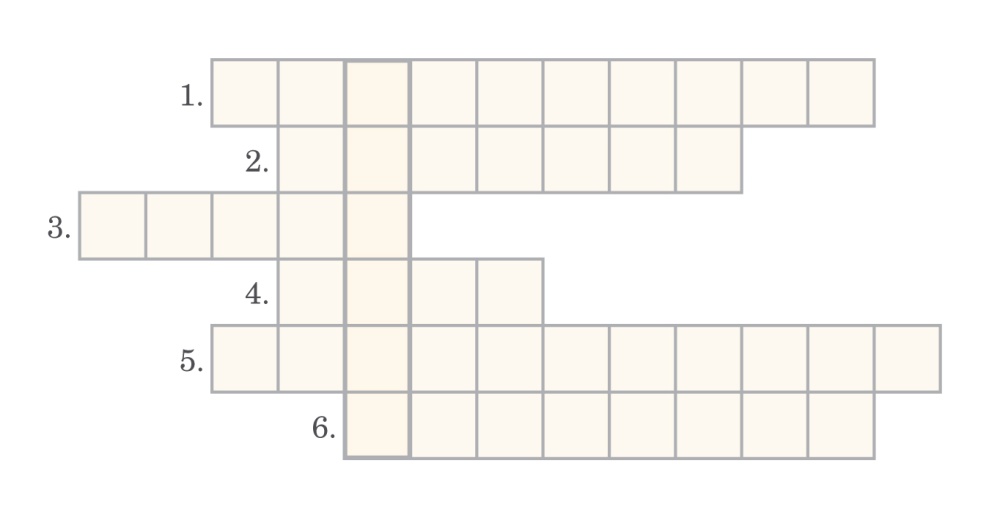 1. Stacja prywatna, uzależniona od wpływów z reklam lub abonamentów. 2. Komunikat, którego celem jest skłonienie widza do zakupu konkretnego produktu. 3. W 1928 r. zrealizował pierwszą transmisję telewizyjną pomiędzy Wielką Brytanią 
i Stanami Zjednoczonymi. 4. Nazwa modelu dobrze skonstruowanej reklamy. 5. Połączenie edukacji z rozrywką, np. teleturniej. 6. Program, w którym uczestnicy przechodzą radykalną przemianę, np. wyglądu.Hasło: ......................